Subtracting Integers Notes 			Name ______________________________Method 1: Using pictures			Positives: 		Negatives:Method 2: Using a ruleWe don’t subtract… We _________ the ___________then follow the rules of additionExamples:– 8  – (- 2) =4 – (- 2) =4 – 8 =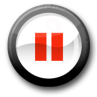 Pause the video and try these problems on your own! Then press play and check your answers with a color pen.1) –7 – ( -5) =			2) 2 – 8 =			3) – 40 – 66 =			4) –90 – (-80) – 20 =Add or Subtract. Remember which integer rule you will use!1. -6 + (-8) = 				2. 14 – (-5) =				3. -17 – 5 =4. 15 + 17 = 				5. -16 – 16 = 				6. 24 – 30 =7. -18 + 17 =				8. -22 + (-7) + 5 = 			9. 45 – (-3) + 4 =1.    5 – 3 Picture:Answer:2.    -5 – (-2)Picture:Answer:3.   -8 – 1Picture:Answer:4.    3 – (-2)Picture:Answer: